……………………………………                Wnioskodawca / Płatnik                           WNIOSEK O SPRAWDZENIE KWALIFIKACJI NA STANOWISKUDOZORU – GRUPA 1Nazwisko i imię 	Data  i miejsce urodzenia: 	…………………………………………………………………………………………………Adres zamieszkania: 	Adres korespondencyjny (jeżeli jest inny niż adres zamieszkania)	e-mail: 	 telefon kontaktowy:	Wykształcenie: 	Dokumenty potw. posiadane kwalifikacje: 	Przebieg pracy zawodowej: 	związany z kwalifikacjami objętymi wnioskiemGrupa 1.	Urządzenia, instalacje i sieci elektroenergetyczne wytwarzające, przetwarzające, przesyłające i zużywające energię elektryczną: ** - przed złożeniem wniosku niepotrzebne skreślić lub zaznaczyć właściwe punktyZakres czynności na zajmowanym stanowisku:  obsługa,  konserwacja,  remont lub naprawa,  montaż lub demontaż,  prace kontrolno-pomiarowe.	………………………………	podpis wnioskodawcy lub kierownika zakładuUWAGA 1.: Podstawowy zakres wymagań kwalifikacyjnych zgodny z Rozporządzeniem MKiŚ z dn. 1.07.2022 r. (Dz. U. 2022 r. poz. 1392). 
UWAGA 2.: Administratorem Pani/Pana danych osobowych jest Stowarzyszenie Inżynierów i Techników Mechaników Polskich z siedzibą przy ul. Świętokrzyskiej 14a, 00-050 Warszawa, tel. 22 8271768, adres e-mail: simp@simp.pl. Pani/Pana dane osobowe będą przetwarzane w celu przeprowadzenia postępowania kwalifikacyjnego. Podstawę prawną przetwarzania stanowi ustawa Prawo energetyczne z dnia 10 kwietnia 1997 r. (Dz.U. 2022 r. poz. 1385) oraz rozporządzenie Ministra Klimatu i Środowiska z 1 lipca 2022 r. w sprawie szczegółowych zasad stwierdzania posiadania kwalifikacji przez osoby zajmujące się eksploatacją urządzeń, instalacji i sieci (Dz. U. 2022 r. poz. 1392). Dane będą udostępniane podmiotom upoważnionym na podstawie przepisów prawa. Dane będą udostępniane podmiotom upoważnionym na podstawie przepisów prawa. Dane osobowe będą przechowywane przez okres 10 lat od egzaminu kwalifikacyjnego. Przysługuje Pani/Panu prawo dostępu do swoich danych, ich sprostowania, usunięcia lub ograniczenia przetwarzania. Przysługuje Pani/Panu prawo wniesienia skargi do organu nadzorczego. Podanie danych jest wymogiem ustawowym. W przypadku niepodania danych osobowych nie będzie możliwe przeprowadzenie postępowania o stwierdzenie posiadania kwalifikacji.Wyrażam zgodę……………………………………………………………………..(czytelny podpis)	……………………..…………………	…………………………dnia…………..………..2024 r.	pieczęć Komisji KwalifikacyjnejPROTOKÓŁ NR   D / ………./ 051 / 24z egzaminu sprawdzającego posiadane kwalifikacje zgodnie z Rozporządzeniem Ministra Klimatu 
i Środowiska z dnia 01.07.2022 r. (Dz.U. 2022 r. poz. 1392) w sprawie szczegółowych zasad stwierdzania posiadania kwalifikacji przez osoby zajmujące się eksploatacją urządzeń, sieci i instalacji na stanowisku DOZORUNazwisko i imię……………………………………………………………………………………………………………………………………………….                                                                              Wynik egzaminuW wyniku przeprowadzonego egzaminu stwierdzono, że egzaminowanyspełnia / nie spełnia* wymagania kwalifikacyjne na stanowisku DOZORU w zakresie czynności: obsługa, konserwacja, remont lub naprawa, montaż lub demontaż, prace kontrolno-pomiarowe* dla następujących rodzajów urządzeń, instalacji i sieci: 1. urządzenia prądotwórcze przyłączone do sieci przesyłowej lub dystrybucyjnej energii elektrycznej bez względu na 
     wysokość napięcia znamionowego;2. urządzenia, instalacje i sieci elektroenergetyczne o napięciu znamionowym nie wyższym niż 1 kV;3. urządzenia, instalacje i sieci elektroenergetyczne o napięciu znamionowym wyższym niż  1 kV:  4. zespoły prądotwórcze o mocy wyższej niż 50 kW;5. urządzenia elektrotermiczne;6. urządzenia do elektrolizy;7. sieci elektrycznego oświetlenia ulic;8. elektryczna sieć trakcyjna;9. elektryczne urządzenia w wykonaniu przeciwwybuchowym;10. aparatura kontrolno- pomiarowa oraz urządzenia i instalacje automatycznej regulacji sterowania       i zabezpieczeń urządzeń i instalacji wymienionych w pkt. 1-9Uwagi: …………………………………………………………………………………………………………………………
…………………………………………………………………………………………………………………………………..
…………………………………………………………………………………………………………………………………..
…………………………………………………………………………………………………………………………………..* - niepotrzebne skreślić       Wynik egzaminu przyjąłem                                        Członkowie Zespołu Egzaminacyjnego                                  Przewodniczący         do wiadomości                                                                                                                                              Zespołu Egzaminacyjnego                                                                                         …………………………………….                            (podpis egzaminowanego)                                             ……………………………………..                              ----------------------------------                                                                                       ……………………………………..Wydano świadectwo „D”  nr D / ………../ 051 / 24 ,           ważne do dnia ……………….…………………………	                                                                                                                                     Sekretarz Komisji………………………………………………………………………Nr ewid.    D / ……………/ 051 /24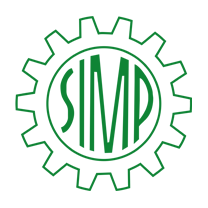       KOMISJA KWALIFIKACYJNA Nr 051Stowarzyszenie Inżynierów i TechnikówMechaników Polskich Oddział w Olsztynie
BOŚ Bank  45 1540 1072 2107 5050 6565 0001Nr PESELlub rodzaj i nr dokumentu tożsamości1Urządzenia prądotwórcze przyłączone do sieci przesyłowej lub dystrybucyjnej energii elektrycznej bez względu na wysokość napięcia znamionowego2Urządzenia, instalacje i sieci elektroenergetyczne o napięciu znamionowym nie wyższym niż 1 kV3Urządzenia, instalacje i sieci elektroenergetyczne o napięciu znamionowym wyższym niż  1 kV4Zespoły prądotwórcze o mocy wyższej niż 50 kW 5Urządzenia elektrotermiczne6Urządzenia do elektrolizy7Sieci elektrycznego oświetlenia ulicznego8Elektryczna sieć trakcyjna9Elektryczne urządzenia w wykonaniu przeciwwybuchowym10Aparatura kontrolno- pomiarowa oraz urządzenia i instalacje automatycznej regulacji sterowania i zabezpieczeń urządzeń i instalacji wymienionych w pkt. 1-9Nr PESELlub rodzaj i nr dokumentu tożsamościL.p.Tematyka dla osób na stanowisku dozoruTematyka dla osób na stanowisku dozoru1.Przepisy dotyczące przyłączania urządzeń i instalacji do sieci, dostarczania paliw i energii, prowadzenia ruchu i eksploatacji urządzeń, instalacji i siecipozytywny / negatywny*2.Przepisy i zasady postępowania przy programowaniu pracy urządzeń, instalacji i sieci, z uwzględnieniem zasad racjonalnego użytkowania paliw i energii  pozytywny / negatywny*3.Przepisy dotyczące eksploatacji oraz wymagań w zakresie prowadzenia dokumentacji technicznej i eksploatacyjnej urządzeń, instalacji i siecipozytywny / negatywny*4.Przepisy dotyczące budowy urządzeń, instalacji i sieci oraz norm i warunków technicznych, jakim powinny odpowiadać te urządzenia, instalacje i siecipozytywny / negatywny*5.Zasady postępowania w razie awarii, pożaru lub innego zagrożenia bezpieczeństwa obsługi urządzeń lub zagrożenia życia, zdrowia i ochrony środowiskapozytywny / negatywny*6.Przepisy dotyczące bezpieczeństwa i higieny pracy, ochrony przeciwpożarowej, z uwzględnieniem zasad udzielania pierwszej pomocy, oraz wymagań ochrony środowiskapozytywny / negatywny*7.Zasady postępowania w razie awarii, pożaru lub innego zagrożenia bezpieczeństwa ruchu urządzeń przyłączonych do siecipozytywny / negatywny*8.Zasady dysponowania mocą urządzeń i instalacji przyłączonych do siecipozytywny / negatywny*9.Zasady i warunki wykonywania prac dotyczących obsługi, konserwacji, remontu, montażu oraz czynności kontrolno-pomiarowychpozytywny / negatywny*